Схема организации дорожного движения в непосредственной близости от МДОУ (здание 2) с размещением соответствующих технических средств, маршруты движения детей ул ЛадожскаяУсловные обозначения :путь движения воспитанников;      искусственные неровности;	зеленые насаждения;	жилой сектор;путь движения Т/С;	проезжая часть;	пешеходная дорожка;	МДОУ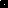 